На № 02-Исх-3065 от 24.07.2019Заключение об экспертизе Закона Ханты-Мансийского автономного округа – Югры от 25 июня 2012 года № 84-оз «О перемещении транспортных средств на специализированную стоянку, их хранении, оплате стоимости перемещения и хранения, возврате транспортных средств»(далее – Закон № 84-оз)Департамент экономического развития Ханты-Мансийского автономного округа – Югры (далее – уполномоченный орган, автономный округ) в соответствии с пунктом 2.2 Порядка проведения оценки регулирующего воздействия проектов нормативных правовых актов, подготавливаемых исполнительными органами государственной власти автономного округа, экспертизы и оценки фактического воздействия нормативных правовых актов автономного округа, затрагивающих вопросы осуществления предпринимательской и инвестиционной деятельности, утвержденного постановлением Правительства автономного округа от 30 августа 2013 года № 328-п (далее – Порядок), рассмотрев Закон № 84-оз, свод предложений по результатам проведения публичных консультаций, сводный отчет о результатах проведения экспертизы нормативного правового акта (далее – свод предложений, сводный отчет), подготовленные Департаментом внутренней политики автономного округа (далее – Депполитики Югры, орган власти, осуществляющий экспертизу), сообщает следующее.Закон № 84-оз направлен для подготовки настоящего заключения впервые.Экспертиза Закона № 84-оз проведена в соответствии 
с пунктом 6.15 Порядка, в связи с тем, что ранее экспертиза указанного нормативного правового акта, ОРВ проекта нормативного правового акта не проводились.Информация об экспертизе Закона № 84-оз размещена 
Депполитики Югры на Портале проектов нормативных правовых актов http://regulation.admhmao.ru (далее – Портал) 13 июня 2019 года.Депполитики Югры проведены публичные консультации 
по Закону № 84-оз в период с 13 июня по 17 июля 2019 года.В течение срока проведения публичных консультаций в адрес органа власти, осуществляющего экспертизу, отзывы участников публичных консультаций не поступили.Закон № 84-оз принят в соответствии со статьей 27.13 Кодекса Российской Федерации об административных правонарушениях 
от 30 декабря 2001 года № 195-ФЗ.Целями правового регулирования являются установление 
на территории автономного округа порядка перемещения транспортных средств на специализированную стоянку, их хранения, оплаты расходов 
на перемещение и хранение, возврата транспортных средств.Уполномоченным органом проведен мониторинг опыта субъектов Российской Федерации в сфере установления порядков перемещения транспортных средств на специализированную стоянку.Мониторинг нормативных правовых актов указанных субъектов Российской Федерации показал, что в них применяется сходное правовое регулирование, в части осуществления следующих административных действий лицом, осуществляющим перемещение транспортных средств 
на специализированную стоянку: осмотр задержанного транспортного средства, сверка его технических характеристик, находящегося 
в нем имущества с данными, указанными в протоколе о задержании транспортного средства и т.д.При этом в Московской и Магаданской областях перед началом осуществления действий по перемещению задержанного транспортного средства на специализированную стоянку лицом, осуществляющим такое перемещение, составляется акт приема-передачи транспортного средства, содержащий в частности информацию о дате и времени составления 
акта приема-передачи задержанного транспортного средства, 
об опечатанных местах доступа, использованных пломбировочных устройствах и их идентификационных признаках.По результатам рассмотрения представленных документов установлено, что при осуществлении экспертизы Закона № 84-оз процедуры, предусмотренные Порядком, не соблюдены:1) публичные консультации организованны некачественно, поскольку отсутствуют отзывы участников публичных консультаций,
не проинформированы о проведении публичных консультаций Уполномоченный по защите прав предпринимателей в автономном округе, Ханты-Мансийское окружное региональное отделение Общероссийской общественной организации «Деловая Россия», а также иные 
лица, интересы которых затронуты правовым регулированием
(пункты 6.5, 6.9 Порядка);2) в пояснительной записке отсутствует информация, предусмотренная 4.13 Порядка;3) информация, представленная в сводном отчете, свидетельствует 
о его некачественной подготовке. К отчету выявлены следующие замечания:– структура сводного отчета не соответствует форме, утвержденной приказом Департамента экономического развития автономного округа 
от 30 сентября 2013 года № 155 «Об утверждении методических рекомендаций по проведению оценки регулирующего воздействия проектов нормативных правовых актов, экспертизы и оценки фактического воздействия нормативных правовых актов» (далее – Методические рекомендации);– в разделе 3 неверно определены цели правового регулирования, отсутствует информация о сроках, индикаторах их достижения; – отсутствует информация о качественной характеристике и оценке численности потенциальных адресатов правового регулирования, 
об их обязанностях и ограничениях, введенных правовым регулированием, а также расходах, связанных с правовым регулированием;– не осуществлена оценка рисков неблагоприятных последствий применения правового регулирования.Кроме того, в Законе № 84-оз отсутствуют положения 
о наделении Правительства или Губернатора автономного округа полномочиями по определению исполнительного органа государственной власти автономного округа, осуществляющего функции по реализации единой государственной политики в сфере перемещения транспортных средств на специализированную стоянку, их хранении, оплате стоимости перемещения и хранения, возврате транспортных средств.На основании изложенного, в соответствии с пунктом 6.14 Порядка, Закон № 84-оз, а также иные материалы остаются без согласования, 
и подлежат направлению в уполномоченный орган, после устранения выявленных замечаний, для повторного проведения процедур, предусмотренных Порядком, начиная с соответствующей процедуры, выполненной ненадлежащим образом.Исполнитель: Консультант отдела оценки регулирующего воздействияи экспертизы административных регламентовуправления государственного реформирования Коломоец Евгений Витальевич, тел. +7 (3467) 33-10-06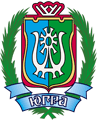 ДЕПАРТАМЕНТ ЭКОНОМИЧЕСКОГО РАЗВИТИЯХАНТЫ-МАНСИЙСКОГО АВТОНОМНОГО ОКРУГА – ЮГРЫ(ДЕПЭКОНОМИКИ ЮГРЫ)ул. Мира, д. 5, г. Ханты-Мансийск,Ханты-Мансийский автономный округ – Югра(Тюменская область), 628006,Телефон: (3467) 39-20-58Факс: (3467) 39-21-02E-mail: Econ@admhmao.ru[Номер документа][Дата документа]№ п/пРеквизиты нормативного правового акта субъекта Российской ФедерацииСодержание правового регулированияСодержание правового регулирования 
в Законе № 84-оз1.Закон Московской области от 6 июля 2012 года № 102/2012-ОЗ«О Порядке перемещения задержанных транспортных средств на специализированную стоянку, их хранения, оплаты стоимости перемещения и хранения задержанных транспортных средств, их возврата»Порядок перемещения задержанных транспортных средств1. Уполномоченный представитель хозяйствующего субъекта на основании протокола о задержании транспортного средства в присутствии должностного лица, уполномоченного осуществлять задержание транспортного средства, а также владельца, представителя владельца или лица, имеющего при себе документы, необходимые для управления данным транспортным средством:– осуществляет осмотр задержанного транспортного средства;– опечатывает конструктивно предусмотренные места доступа в задержанное транспортное средство пломбировочными лентами;– составляет акт по форме, утвержденной уполномоченным органом Московской области.2. Указанные действия осуществляются в присутствии двух понятых либо с применением видеозаписи в следующих случаях:– при осуществлении указанных действий в отсутствие водителя;– при отказе водителя от подписания установленного акта.3. После совершения предусмотренных действий, уполномоченный представитель хозяйствующего субъекта осуществляет перемещение задержанного транспортного средства.3.1. Если до начала движения транспортного средства, при помощи которого осуществляется перемещение задержанного транспортного средства, должностным лицом, уполномоченным осуществлять задержание транспортного средства, принято решение о прекращении задержания транспортного средства, задержание транспортного средства прекращается непосредственно на месте его задержания в присутствии лица, которое может управлять данным транспортным средством в соответствии с Правилами дорожного движения, задержанное транспортное средство незамедлительно возвращается его владельцу, представителю владельца или лицу, имеющему при себе документы, необходимые для управления данным транспортным средством, в предусмотренном порядке.4. Перемещение задержанных транспортных средств осуществляется круглосуточно.5. После перемещения задержанного транспортного средства оно помещается на хранение.Порядок перемещения задержанных транспортных средств1. При получении от должностного лица, уполномоченного составлять протоколы о соответствующих административных правонарушениях, сообщения о задержании транспортного средства владелец либо представитель владельца стоянки (далее – владелец стоянки) незамедлительно направляет транспортное средство, предназначенное для перемещения задержанных транспортных средств (далее также – специализированное транспортное средство), к месту задержания транспортного средства.2. Учет пробега транспортного средства, предназначенного для перемещения задержанного транспортного средства, при перемещении задержанного транспортного средства на специализированную стоянку осуществляется в журнале учета пробега, форма и порядок ведения которого утверждаются Правительством автономного округа.3. Перемещение задержанного транспортного средства осуществляется кратчайшим путем до ближайшей специализированной стоянки.4. По прибытии к месту задержания транспортного средства владелец стоянки для наземных транспортных средств сверяет марку, модель, государственный регистрационный знак, идентификационный номер, номера кузова и двигателя, механические повреждения задержанного транспортного средства, находящееся в нем имущество, а также дополнительное оборудование со сведениями, отраженными в протоколе о задержании транспортного средства, составленном должностным лицом, уполномоченным составлять протоколы о соответствующих административных правонарушениях, после чего расписывается в данном протоколе о получении задержанного транспортного средства на хранение и получает копию протокола.5. По прибытии к месту задержания транспортного средства владелец стоянки для маломерных судов сверяет тип, государственный регистрационный номер, номер корпуса, количество двигателей, имущество, находящееся на судне, а также результаты внешнего осмотра судна со сведениями, отраженными в протоколе о задержании транспортного средства, составленном должностным лицом, уполномоченным составлять протоколы о соответствующих административных правонарушениях, после чего расписывается в данном протоколе о получении задержанного транспортного средства на хранение и получает копию протокола.6. Владелец стоянки до начала перемещения задержанного транспортного средства опечатывает конструктивно предусмотренные места доступа в указанное транспортное средство.Началом перемещения наземного задержанного транспортного средства на специализированную стоянку является момент начала движения специализированного транспортного средства с помещенным на него задержанным транспортным средством.7. Перемещение задержанных транспортных средств на специализированную стоянку осуществляется в круглосуточном режиме.2.Закон Магаданской области от 9 июня 2012 года № 1502-ОЗ«О Порядке перемещения транспортных средств на специализированную стоянку, их хранении и возврата, оплаты стоимости перемещения и хранения задержанных транспортных средств»Порядок перемещения задержанных транспортных средств1. Перемещение транспортного средства на специализированную стоянку осуществляется специализированной организацией на основании решения уполномоченного должностного лица на ближайшую от места задержания транспортного средства специализированную стоянку.2. Лицо, осуществляющее перемещение транспортного средства, опечатывает с помощью пломбировочных устройств конструктивно предусмотренные места доступа в транспортное средство и составляет акт приема-передачи задержанного транспортного средства, содержащий следующие данные:1) дату и время составления акта приема-передачи задержанного транспортного средства;2) номер, дату протокола о задержании транспортного средства;3) должность, фамилию, имя и отчество лица, принимающего решение о задержании транспортного средства, о прекращении указанного задержания или о возврате транспортного средства, уполномоченное составлять протоколы о соответствующих административных правонарушениях;4) сведения о лице, в отношении которого применена соответствующая мера обеспечения производства по делу об административном правонарушении;5) должность, фамилию, имя и отчество лица, осуществляющего перемещение транспортного средства;6) сведения о транспортном средстве (марка, модель, государственный регистрационный знак, цвет окраски кузова);7) сведения о наличии видимых повреждений транспортного средства;8) сведения об опечатанных местах доступа;9) сведения об использованных пломбировочных устройствах и их идентификационных признаках.3. Акт приема-передачи задержанного транспортного средства составляется в трех экземплярах и подписывается уполномоченным должностным лицом, лицом, осуществляющим перемещение транспортного средства, владельцем, которым вручаются экземпляры акта приема-передачи задержанного транспортного средства.4. В случае отказа владельца от подписания акта приема-передачи задержанного транспортного средства и его получения в акте приема-передачи задержанного транспортного средства делается соответствующая запись.5. В отсутствие владельца акт приема-передачи задержанного транспортного средства составляется в трех экземплярах и подписывается уполномоченным должностным лицом и лицом, осуществляющим перемещение транспортного средства.6. В случае отсутствия владельца или его отказа от получения составленного акта, лицо, осуществляющее перемещение транспортного средства, передает один экземпляр указанного акта лицу, ответственному за хранение транспортного средства, для выдачи владельцу при получении им транспортного средства.7. После помещения транспортного средства на специализированную стоянку составляется акт приема-передачи на хранение транспортного средства в трех экземплярах и подписывается лицом, осуществляющим перемещение транспортного средства, и лицом, ответственным за хранение транспортного средства, в котором указывается:1) дата и время составления акта приема-передачи на хранение транспортного средства;2) сведения о лице, исполняющем решение о задержании транспортного средства;3) должность, фамилию, имя и отчество лица, осуществляющего перемещение транспортного средства;4) должность, фамилию, имя и отчество лица, ответственного за хранение транспортного средства;5) сведения о транспортном средстве (марка, модель, государственный регистрационный знак, цвет окраски кузова);6) сведения о наличии видимых повреждений транспортного средства;7) сведения о наличии оттисков печати (пломб), проставленных при опечатывании конструктивно предусмотренных мест доступа в транспортное средство.Порядок перемещения задержанных транспортных средств1. При получении от должностного лица, уполномоченного составлять протоколы о соответствующих административных правонарушениях, сообщения о задержании транспортного средства владелец либо представитель владельца стоянки (далее – владелец стоянки) незамедлительно направляет транспортное средство, предназначенное для перемещения задержанных транспортных средств (далее также – специализированное транспортное средство), к месту задержания транспортного средства.2. Учет пробега транспортного средства, предназначенного для перемещения задержанного транспортного средства, при перемещении задержанного транспортного средства на специализированную стоянку осуществляется в журнале учета пробега, форма и порядок ведения которого утверждаются Правительством автономного округа.3. Перемещение задержанного транспортного средства осуществляется кратчайшим путем до ближайшей специализированной стоянки.4. По прибытии к месту задержания транспортного средства владелец стоянки для наземных транспортных средств сверяет марку, модель, государственный регистрационный знак, идентификационный номер, номера кузова и двигателя, механические повреждения задержанного транспортного средства, находящееся в нем имущество, а также дополнительное оборудование со сведениями, отраженными в протоколе о задержании транспортного средства, составленном должностным лицом, уполномоченным составлять протоколы о соответствующих административных правонарушениях, после чего расписывается в данном протоколе о получении задержанного транспортного средства на хранение и получает копию протокола.5. По прибытии к месту задержания транспортного средства владелец стоянки для маломерных судов сверяет тип, государственный регистрационный номер, номер корпуса, количество двигателей, имущество, находящееся на судне, а также результаты внешнего осмотра судна со сведениями, отраженными в протоколе о задержании транспортного средства, составленном должностным лицом, уполномоченным составлять протоколы о соответствующих административных правонарушениях, после чего расписывается в данном протоколе о получении задержанного транспортного средства на хранение и получает копию протокола.6. Владелец стоянки до начала перемещения задержанного транспортного средства опечатывает конструктивно предусмотренные места доступа в указанное транспортное средство.Началом перемещения наземного задержанного транспортного средства на специализированную стоянку является момент начала движения специализированного транспортного средства с помещенным на него задержанным транспортным средством.7. Перемещение задержанных транспортных средств на специализированную стоянку осуществляется в круглосуточном режиме.Заместитель директора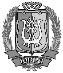 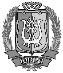 ДепартаментаДОКУМЕНТ ПОДПИСАНЭЛЕКТРОННОЙ ПОДПИСЬЮСертификат  [Номер сертификата 1]Владелец [Владелец сертификата 1]Действителен с [ДатаС 1] по [ДатаПо 1]В.У.Утбанов